EPHESIANS 5:3-5 “Are You Clean?” by Dr. Jeff Kaplan9/20/20 Sunday
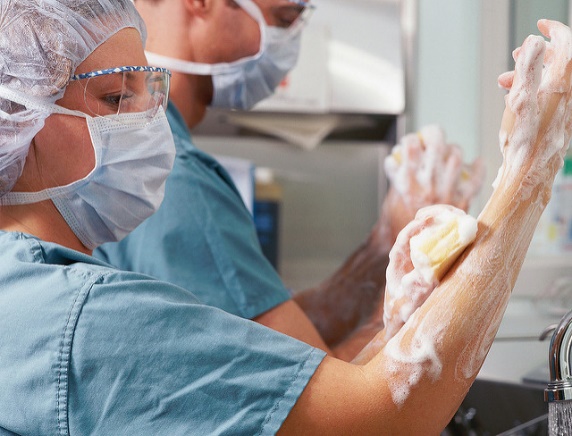 Background(Eph. 1:4; Titus 2:11-12)Key ThoughtH______________ is crucial for everyone.1.  Impure p________________ can destroy your s______________ (Eph. 5:3; 4:19; Gal 5:19; Col. 3:5)2.  Impure s____________ can destroy your s________________ (Eph. 5:4; Mtt. 12:36) 3.  Impure l__________ can destroy your s______ (Eph. 5:5; Gal. 5:19-21; 1 Cor. 6,10; Rev. 21:8)